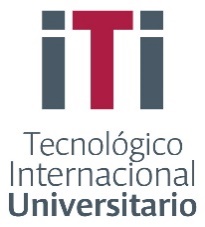 Cuestionario SocioeconómicoMarque con una X en cada una de las siguientes preguntasCaracterísticas de la vivienda¿Cuál es el tipo de vivienda? Material predominante de las paredes exteriores de la vivienda Material predominante del piso de la vivienda ¿Cuántos baños con ducha de uso exclusivo tiene su hogar? El tipo de servicio higiénico que tiene el hogar Acceso a tecnología¿Tiene este hogar servicio a internet? ¿Tiene computadora de escritorio? ¿Tiene computadora portátil? ¿Cuántos celulares activados tienen en este hogar? Posesión de bienes¿Tiene este hogar servicio de teléfono convencional? ¿Tiene cocina con horno? ¿Tiene refrigeradora? ¿Tiene lavadora? ¿Tiene equipo de sonido? ¿Cuántos televisores a color tienen en este hogar? ¿Cuántos vehículos de uso exclusivo tiene su hogar? Hábitos de consumoAlguien en el hogar compra vestimenta en centros comerciales En el hogar ¿alguien ha usado internet en los últimos 6 meses? En el hogar ¿alguien ha utilizado correo electrónico que no sea del trabajo? En el hogar ¿alguien está registrado en una red social? Exceptuando libros de texto, manuales de estudio y lecturas de trabajo ¿alguien del hogar a leído un libro completo en los tres últimos meses? Nivel de educación¿Cuál es el nivel de instrucción del jefe del hogar? Actividad económica del hogar¿Alguien en el hogar está afiliado o cubierto por el seguro del IESS (general, voluntario o campesino), ISSFA o ISSPOL? ¿Alguien en el hogar tiene seguro de salud privada con hospitalización, seguro de salud privada sin hospitalización, seguro internacional, seguro municipales y de consejos provinciales y/o seguro de vida? ¿Cuál es la ocupación del jefe del hogar? Calificación final (evaluado por el Comité de Becas, NO LLENAR). 